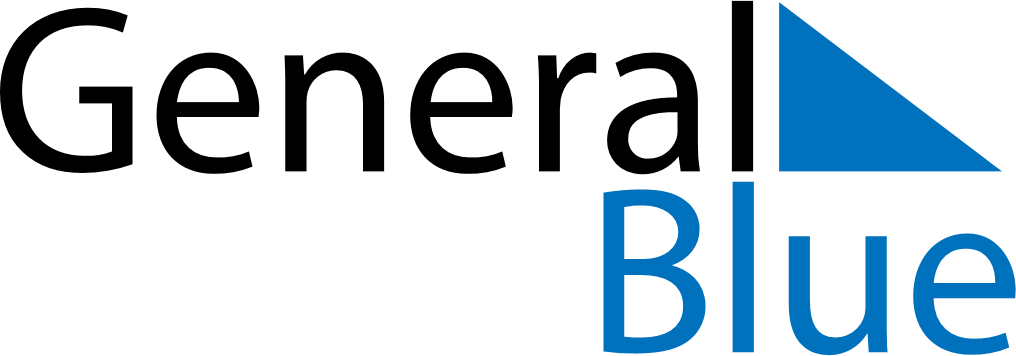 January 2024January 2024January 2024January 2024January 2024January 2024Saint-Coulomb, FranceSaint-Coulomb, FranceSaint-Coulomb, FranceSaint-Coulomb, FranceSaint-Coulomb, FranceSaint-Coulomb, FranceSunday Monday Tuesday Wednesday Thursday Friday Saturday 1 2 3 4 5 6 Sunrise: 9:00 AM Sunset: 5:21 PM Daylight: 8 hours and 20 minutes. Sunrise: 9:00 AM Sunset: 5:22 PM Daylight: 8 hours and 21 minutes. Sunrise: 9:00 AM Sunset: 5:23 PM Daylight: 8 hours and 22 minutes. Sunrise: 9:00 AM Sunset: 5:24 PM Daylight: 8 hours and 23 minutes. Sunrise: 8:59 AM Sunset: 5:25 PM Daylight: 8 hours and 25 minutes. Sunrise: 8:59 AM Sunset: 5:26 PM Daylight: 8 hours and 26 minutes. 7 8 9 10 11 12 13 Sunrise: 8:59 AM Sunset: 5:27 PM Daylight: 8 hours and 27 minutes. Sunrise: 8:59 AM Sunset: 5:28 PM Daylight: 8 hours and 29 minutes. Sunrise: 8:58 AM Sunset: 5:29 PM Daylight: 8 hours and 30 minutes. Sunrise: 8:58 AM Sunset: 5:31 PM Daylight: 8 hours and 32 minutes. Sunrise: 8:57 AM Sunset: 5:32 PM Daylight: 8 hours and 34 minutes. Sunrise: 8:57 AM Sunset: 5:33 PM Daylight: 8 hours and 36 minutes. Sunrise: 8:56 AM Sunset: 5:34 PM Daylight: 8 hours and 38 minutes. 14 15 16 17 18 19 20 Sunrise: 8:56 AM Sunset: 5:36 PM Daylight: 8 hours and 39 minutes. Sunrise: 8:55 AM Sunset: 5:37 PM Daylight: 8 hours and 41 minutes. Sunrise: 8:55 AM Sunset: 5:39 PM Daylight: 8 hours and 44 minutes. Sunrise: 8:54 AM Sunset: 5:40 PM Daylight: 8 hours and 46 minutes. Sunrise: 8:53 AM Sunset: 5:41 PM Daylight: 8 hours and 48 minutes. Sunrise: 8:52 AM Sunset: 5:43 PM Daylight: 8 hours and 50 minutes. Sunrise: 8:51 AM Sunset: 5:44 PM Daylight: 8 hours and 53 minutes. 21 22 23 24 25 26 27 Sunrise: 8:50 AM Sunset: 5:46 PM Daylight: 8 hours and 55 minutes. Sunrise: 8:50 AM Sunset: 5:47 PM Daylight: 8 hours and 57 minutes. Sunrise: 8:49 AM Sunset: 5:49 PM Daylight: 9 hours and 0 minutes. Sunrise: 8:47 AM Sunset: 5:50 PM Daylight: 9 hours and 2 minutes. Sunrise: 8:46 AM Sunset: 5:52 PM Daylight: 9 hours and 5 minutes. Sunrise: 8:45 AM Sunset: 5:54 PM Daylight: 9 hours and 8 minutes. Sunrise: 8:44 AM Sunset: 5:55 PM Daylight: 9 hours and 10 minutes. 28 29 30 31 Sunrise: 8:43 AM Sunset: 5:57 PM Daylight: 9 hours and 13 minutes. Sunrise: 8:42 AM Sunset: 5:58 PM Daylight: 9 hours and 16 minutes. Sunrise: 8:41 AM Sunset: 6:00 PM Daylight: 9 hours and 19 minutes. Sunrise: 8:39 AM Sunset: 6:02 PM Daylight: 9 hours and 22 minutes. 